رســـــــالة الــــــتزامبناء على العقد المبرم بينها و بين مؤسَّسة سوناطراك – قسم الصّيانة – مديريَّة الصّيانة بالأغواط، تلتزم جامعة عمَّار ثليجي بالأغواط باحترام الأحكام أسفله، تتعلَّق بالتَّربُّص التطبيقي المبرمج في الفترة من: ......../......../2023 إلى : ........./........../2023 لفائدة الطَّالب(ة): الاسم:اللَّقب:تاريخ و مكان الميلاد: ........./........./................   بــــــ  .................................ولاية:................................المستوى الدّراسي:التَّخصُّص:المادَّة 1: يجب على المتربص خلال تواجده في أماكن التربص الاحترام التام لأحكام النظام الداخلي لمديريَّة الصّيَّانة بالأغواط والمصلحة التي ألحق بها؛المادَّة 2: يقع التأمين  الاجتماعي للمتربّص على عاتق جامعة عمَّار ثليجي بالأغواط. تتكفَّل مديريَّة الصّيَّانة بالأغواط بتقديم  الإسعافات الأوَّليَّة في حال وقوع حادث أثناء تربُّص الطَّالب(ة). تقع مسؤولية التَّصريح بحادث العمل إلى الضَّمان الاجتماعي على عاتق مديريَّة الصّيَّانة بالأغواط و ترسل نسخة من التَّصريح إلى جامعة عمار ثليجي بالأغواط؛.المادَّة 3: في حال ارتكاب المتربّص لخطأ جسيم أو غيابه دون مبرّر لمدَّة 72 ساعة، لمديريَّة الصّيَّانة بالأغواط كل الحق في إنهاء التَّربُّص:المادَّة 4: يمكن لمديريَّة الصّيَّانة بالأغواط و بطلب من جامعة عمَّار ثليجي بالأغواط أن تبعث برسالة تقييم للمتربّص و كذا مجريات التَّربُّص؛المادَّة 5: على مديريَّة الصّيَّانة بالأغواط إخطار جامعة عمار ثليجي بالأغواط في حالة غياب أو و قوع حادث للمتربّص أو أيّ ما من شأنه تحريك تدخُّل الجامعة في الأمر؛ المادَّة 6: على المتربّص تأديَّة المهام المنوطة به في إطار الأنشطة المتعلّقة بالتَّربُّص، مع مراعاة قواعد النَّظافة و الأمن و احترام مواقيت العمل المحدَّدة من قبل مديريَّة الصّيَّانة بالأغواط. كما يشترط على المتربّص ارتداء بذلة العمل مع إجباريَّة لباس حذاء الأمان؛المادَّة 7: على المتربّص الالتزام بالمحافظة على سرّيَّة الوقائع، المعلومات و الوثائق التي تعرَّف عليها بمديريَّة الصّيَّانة بالأغواط و التي يمكن أن تضر بالمصالح الماديَّة و المعنويَّة لها؛المادَّة 8:  لا يستفيد المتربّص من أيَّة علاوة و لا توضع في متناوله أيَّة أداة عمل على غرار جهاز حاسوب أو ناسخة، الخ..، بمديريَّة الصّيَّانة بالأغواط؛المادَّة 9: إضافة إلى القبول المسبق للمعني بإجراء التَّربُّص، تبقى برمجة التَّربُّص و تحديد مُدَّته من صلاحيَّات مديريَّة الصّيَّانة بالأغواط حسب قدرة الاستقبال للمؤسَّسة؛المادَّة 10: تسري أحكام رسالة الالتزام هذه،  اعتبارا من تاريخ إمضائها و تنتهي بانتهاء مدَّة التَّربُّص.حرّر بالأغواط، في :....... /......../2023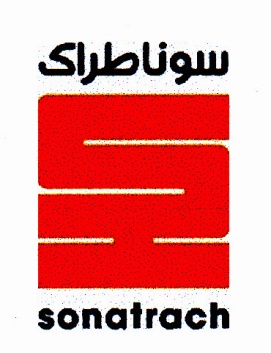 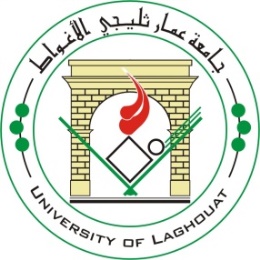 نشاط النَّقل بالأنابيبقسم الصّيانةمديريَّة الصّيانة بالأغواطجامعة عمار ثليجي بالأغواطع/ جامعة عمَّر ثليجي بالأغواط.................................................................................ع/ مديريَّة الصّيَّانة بالأغواط...........................................................................